   Яркий бренд модной одежды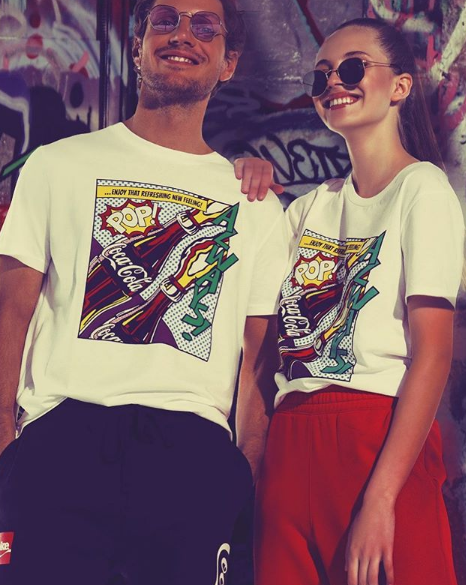 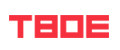 О нас:— это российский бренд модной одежды для энергичных и жизнерадостных людей.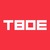 Наша миссия — одеть лучшие годы твоей жизни!Нас вдохновляют жизнь, спорт, музыка и темп современной жизни.Всё, что тебе нравится, это ТВОЕ! больше 19 лет на рынке; свыше 500 магазинов по всей Росси;   собственные фабрики, с контролем производства от выбора пряжи до упаковки; уникальный дизайн и необычные принты; ежегодные коллаборации совместно с такими талантливыми дизайнерами и        художниками, как Катей Добряковой, Nina Donis, Константином Гайдаем и Султанной Французовой; интересные и стильные аксессуары, обувь и нижнее бельё; чумовое настроение и позитивный настрой.С 2011 года творим и воплощаем в жизнь совместно с DISNEY, Marvel, Universal, Warner Bro., Hello Kitty, Cartoon Network. Плоды труда представлены в магазинах и тепло приняты покупателями. В 2014-м году появился проект «ОДИНАКОВО ТВОЕ»: одинаковая одежда для всей семьи по одинаковым ценам. Family Look - в тельняшки, футболки или поло ТВОЕ может быть одета вся семья, включая домашних питомцев. Наши цели и ценности в:чистоте и лаконичности дизайна;использовании натуральных тканей;отсутствии псевдогламурных и псевдопафосных настроений в коллекциях;внимании к качеству, а не к дешевым эффектам.За вдохновением и покупками переходи на https://tvoe.ru/ - комфортный шоппинг 24/7!Подпишись на нас в соц. сетях: https://instagram.com/tvoe_official/, vk.com/tvoe.  Получай первым горячие бестселлеры, специальные предложения и распродажи - всё, что нельзя пропустить!                                    Реквизиты компании: Общество с ограниченной ответственностью «ТВОЕ»119180 г. Москва,Большая Полянка, д. 51А/9 стр. 1 пом. I эт. 5 комн. 11125363 г. Москва, ул. Сходненская, д.56 – почтовый адресИНН  7706741162    КПП   770601001ОГРН   1107746597782ОКПО  66922310ОКВЭД 51.4- р/с 40702810840020002423 в ПАО «Сбербанк России»К/с 30101810400000000225 БИК 044525225;- р/с 40702810300160000273 в Банк ВТБ (ОАО)  г. МоскваКонтактный телефон (по всей России): 8 (495) 780-61-15